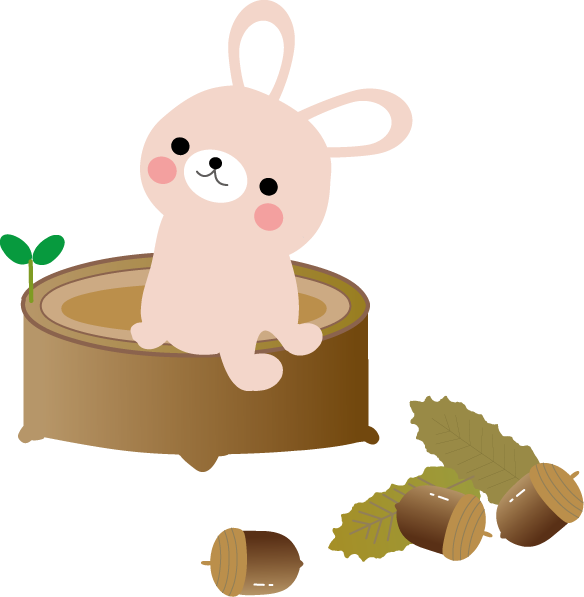 をもつたちだけ、ももいないでの「の」はなかなかいものです。があるなぁというも、のをいてリラックスしてっているだけで！23がわるには「あれ？なんかになってる？」…なんてことになっているかも！　：　20161127（）13（13）～1129（）12　の　：　サンライズ（1-22-1）　※も同じ　：　6　：　20,000円（15,000、1,000　2泊分で4,000円）
※のはです：をおちので、をしている、またはしている　　　　　　　　　　　　　　　ピア・カウンセリングにをっているリーダー：　（くれぱす）、サブ：　（えどがわ）：にごの、か、メールでおください。　　　　　　　　　　　　　　※の、となります。は11/18までにごいたします。：201611（）　　　　　　　　　このは、による（28）のをけてしています。A：センター（）、（）2016ピア･カウンセリング　し　　み　　：03-3676-7425　　　                 　　　　　　　　　　　　　　  　　　　,ご 　　　　　　　　　　　　　　　　                      　　　 　　　　　　　　　　　,ご　　　　　　　　　　　　　　　　　　　　　　　　　　　　　　                       ,　　　　　（　　　　　　　　　　　　　　　　　　            　 ）,（　　　                      　　　　　　　　　　　　　　　　　　　　　　　　　　  ）　　　　その（　　             　　　　　　　　　 　）ピア･カウンセリング　　　　　                　　　　　　　●についてやそのえたいなどがありましたらおきさい。（）コミュニケーション（、が）など。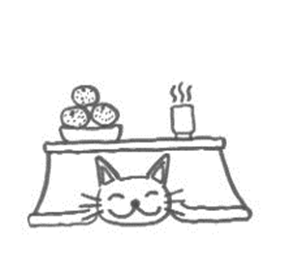 ※おきいただきましたは、なの、にします。